                         3  Те     Ю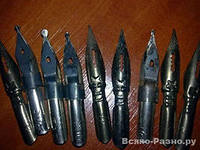 Р=К    Ы 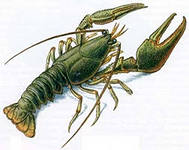 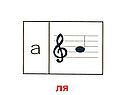 Г=Д    ʻʻ 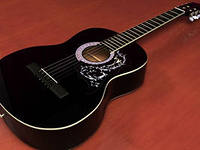 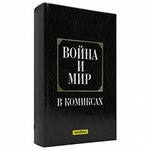 ЭТО СЛОВА АНГЛИЙСКОГО ФИЗИКА Резерфорда: «Теперь я знаю как выглядит атом».